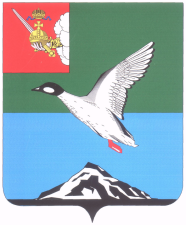 ГЛАВА ЧЕРЕПОВЕЦКОГО МУНИЦИПАЛЬНОГО РАЙОНАП О С Т А Н О В Л Е Н И Еот 02.04.2020                                                                                                          № 14г. ЧереповецО порядке регистрации справок на работников организаций, обеспечивающих необходимое функционирование организации, осуществляющих деятельность на территории Череповецкого муниципального района, в период проведения ограничительных мероприятийВ соответствии с постановлением Правительства области от 30.03.2020 №330 «О внесении изменений в постановление Правительства области от 27.03.2020 №286», постановлением главы района от 31.03.2020 №12 «О перечне организаций, осуществляющих деятельность на территории Череповецкого муниципального района, в период ограничительных мероприятий»ПОСТАНОВЛЯЮ:1. Утвердить форму справки на работника организации, обеспечивающей необходимое функционирование организации, осуществляющей деятельность  на территории Череповецкого муниципального  района, в период проведения ограничительных мероприятий, согласно приложению 1 к настоящему постановлению.2. Утвердить форму регистрации журнала регистрации справок на работников организаций, обеспечивающих необходимое функционирование организации, осуществляющих деятельность  на территории Череповецкого муниципального  района, в период проведения ограничительных мероприятий, согласно приложению 2 к настоящему постановлению.3. Уполномочить Администрации сельских поселений района на регистрацию справок на работников организаций, обеспечивающих необходимое функционирование организации, осуществляющих деятельность  на территории одного соответствующего  сельского поселения Череповецкого муниципального  района, в период проведения ограничительных мероприятий, включенных в перечень, утвержденный постановлением главы района от 31.03.2020 №12.В иных случаях регистрация справок проводится Администрацией района.4. Рекомендовать главам сельских поселений района уполномочить сотрудника Администрации поселения на регистрацию справок на работников организаций, обеспечивающих необходимое функционирование организации, осуществляющих деятельность  на территории Череповецкого муниципального  района, в период проведения ограничительных мероприятий, заверение печатью администрации и передачу руководителю организации, ведение журнала в соответствии с настоящим постановлением.    5. Рекомендовать руководителям организаций, осуществляющих деятельность  на территории Череповецкого муниципального  района, в период проведения ограничительных мероприятий, направлять заверенный руководителем список работников организации, обеспечивающей необходимое ее функционирование, а также справку на каждого работника организации, включенного в предоставляемый список, в Администрацию соответствующего сельского поселения либо в администрацию района в соответствии с пунктом 3 настоящего постановления. 6. Постановление разместить на официальном сайте Череповецкого муниципального района, направить в Администрации сельских поселений, руководителям организации осуществляющих деятельность  на территории Череповецкого муниципального  района, в период проведения ограничительных мероприятий.Глава района                                                                                             Н.Ю. Малкова Приложение 1к постановлению главы района от 02.04.2020  №14Справка 1. Настоящая справка выдана _______________________________________,                                                                    (ФИО сотрудника организации)и подтверждает, что он работает  в ___________________________________                                                                                    (наименование организации)в должности _______________________________________________________________________________________________                                                                                               (наименование должности организации)2. Организация ____________________________________________________                                                    (наименование организации)включена в перечень организации, деятельность которых не запрещена на основании пункта 3 постановления Правительства области от 27 марта 2020 года №286 «О введении ограничительных мероприятий на территории Вологодской области, направленных на предотвращение распространения эпидемии новой  короновирусной инфекции COVID19», осуществляющих свою деятельность на территории Череповецкого муниципального района. Справка действительна при предъявлении документа, удостоверяющего личность.Руководитель организации         ________________________________                                                                           (Фамилия Имя Отчество)              МП (при наличии)Приложение 2 к постановлению главы районаот 02.04.2020  №14Форма регистрации журнала регистрации справок на работников организаций, обеспечивающих необходимое функционирование организации, осуществляющих деятельность  на территории Череповецкого муниципального  района, в период проведения ограничительных мероприятий№наименование организацииколичество справок, выданных организациидата выдачи справки 